.Intro   :  20 Comptes  (Démarrer sur  «TREE »)Composition  :  64 – 32 – 42 – 64 – 32 – 64 – 16 – 64 – 24 (Final)FINAL :  La danse se termine au compte 22 en appui sur PG. Faire : Recule PD, ¼ de tour à G-PG à G, Touche PD près PG[1 – 8]  SIDE ROCK, BACK ROCK, WEAVE[9 – 16]   SIDE SHUFFLE, ROCK BACK, VINE  WITH L. ¼ TURN, SCUFF*4ième RESTART ICI AU MUR 7 (3h)[17– 24]  HEEL FWD X 2 & STEP, SCUFF, ROCKING CHAIR[25 – 32]   JAZZ TRIANGLE, TOUCH, SIDE SHUFFLE, ROCK BACK*1er RESTART ICI : MUR 2 (12h)*3ième RESTART ICI : Mur 5 (3h)[33 – 40]  VINE ON  R ½ TURN, SCUFF, VINE TO THE L. , SCUFF*2ième  RESTART ICI AU MUR 3 (3h)[41 – 48]  ROCK STEP, SIDE, TOUCH, ½ RUMBA MODIFIED[49- 56] ½ RUMBA MODIFIED, HEEL SWITCHES[57-64] STEP, BRUSH HOOK BRUSH & STEP, BRUSH HOOK BRUSHLa danse est terminée, recommencez avec le sourire !!Website : www.mariannelangagne.frMail : eujeny_62@yahoo.frRedwood Tree (fr)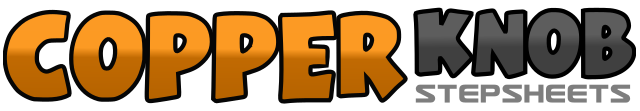 .......Compte:64Mur:4Niveau:Intermédiaire Facile.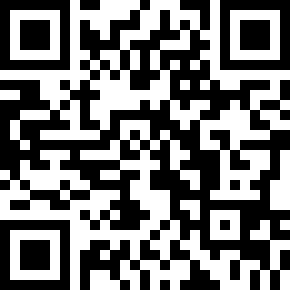 Chorégraphe:Marianne Langagne (FR) - Juin 2020Marianne Langagne (FR) - Juin 2020Marianne Langagne (FR) - Juin 2020Marianne Langagne (FR) - Juin 2020Marianne Langagne (FR) - Juin 2020.Musique:Redwood Tree - CamRedwood Tree - CamRedwood Tree - CamRedwood Tree - CamRedwood Tree - Cam........1-2PD à D, Revenir sur PG3-4PD derrière, Revenir sur PG5-6PD à D, Croise PG derrière PD7-8PD à D, Croise PG devant PD1&2PD à D, PG rejoint, PD à D3-4PG derrière, Revenir sur PD5-6PG à G, Croise PD derrière PG7-81/4 de Tour à G- PG devant, Scuff PD    (9h)1-2Tape 2 X Talon D devant&3-4PD près PG, PG devant, Scuff PD5-6PD devant, Revenir sur PG7-8PD derrière, Revenir sur PG1-2Croise PD devant PG, Recule PG3-4PD à D, Touche PG près PD5&6PG à G, PG rejoint, PG à G7-8PD derrière, Revenir sur PG1-2PD à D, Croise PG derrière PD3-4¼ de Tour à D- PD devant, ¼ de Tour à D- Scuff PG    (3h)5-6PG à G, Croise PD derrière PG7-8PG à G, Scuff PD1-2PD devant, Revenir sur PG3-4PD à D, Touche PG près PD5-6PG à G, PD près PG    (Poids du Corps PD)7-8PG devant, Touche PD près PG1-2PD à D, PG près PD    (Poids du Corps PG)3&4PD devant, PG rejoint, PD devant5-6Talon G devant, Pause&7-8PG près PG, Talon D devant, Pause&1-2PD près PG, PG devant, Frotte plante D d’arrière vers l’avant3-4Hook PD, Frotte plante D d’arrière vers l’avant&5-6PD près PG, PG devant Frotte plante D d’arrière vers l’avant7-8Hook PD, Frotte plante D d’arrière vers l’avant